Zapytanie  ofertowe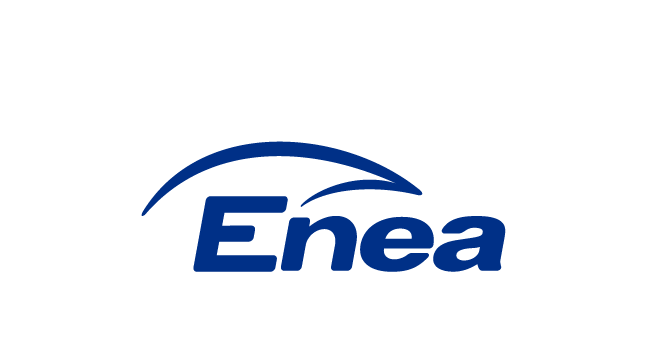 Enea Połaniec S.A. zaprasza do złożenia ofertyna wykonanie  modernizacji zabezpieczeń elektrycznych i sterowań transformatorów 110/6kV TR1 (TR2)wg następujących warunków:Przedmiot zamówienia: Modernizacja zabezpieczeń elektrycznych i sterowań transformatorów 110/6kV TR1 (TR2)Szczegółowy zakres Usług przedstawia SIWZ załącznik nr 1 do zapytania ofertowegoTerminy wykonania Usług:Terminy wykonania do dnia 30.10.2018 r.W  ofercie  należy  podać wynagrodzenie ryczałtowe za wykonanie prac określonych w pkt.2 Zamawiający zastrzega sobie prawo do zabezpieczenia w umowie roszczeń na okoliczność niewykonania lub nienależytego  wykonania Umowy oraz usuwania wad i usterek w okresie gwarancji. Zabezpieczenie zostanie utworzone w postaci polisy ubezpieczeniowej lub bankowej w wysokości 10 % kwoty Wynagrodzenia netto, płatnej na każde żądanie, bez badania jego zasadności.Ofertę należy złożyć w formie pisemnej z opisem „Modernizacja zabezpieczeń elektrycznych i sterowań transformatorów 110/6kV TR1 (TR2)” w terminie do 10.04. 2018 r. o godz. 15°° na adres: Enea Połaniec S.A.Biuro Zakupów  Materiałów i UsługZawada 2628-230 Połaniecz dopiskiem nie otwieraćOferent ponosi wszelkie koszty związane ze sporządzeniem i przedłożeniem oferty.Oferent zobowiązany jest do zachowania w tajemnicy wszelkich poufnych informacji, które uzyskał od Zamawiającego w trakcie opracowywania oferty.Wykonawca zobowiązany jest do posiadania ubezpieczenia od odpowiedzialności cywilnej (OC) z tytułu prowadzonej działalności.Zamawiający zastrzega sobie prawo do przyjęcia lub odrzucenia oferty w każdym czasie przed przekazaniem zamówienia do realizacji bez podania uzasadnienia., co nie skutkuje żadnym roszczeniami oferenta wobec zamawiającego.Zamawiający udzieli zamówienia  wybranemu oferentowi, zgodnie z zapytaniem ofertowym i warunkami ustalonymi podczas ewentualnych negocjacji.Oferta powinna zawierać: Wynagrodzenie ofertowe,warunki płatności.terminy wykonania,okres gwarancji,okres ważności oferty,oświadczenia:o zapoznaniu się z zapytaniem ofertowym,o wyrażeniu zgodny na ocenę zdolności wykonawcy do spełnienia określonych wymagań 
w zakresie jakości, środowiska oraz bezpieczeństwa i higieny pracy,o posiadaniu certyfikatu z zakresu jakości, ochrony środowiska oraz bezpieczeństwa i higieny pracy lub ich braku,o wykonaniu przedmiotu zamówienia zgodnie z obowiązującymi przepisami ochrony środowiska oraz bezpieczeństwa i higieny pracy,o posiadaniu ubezpieczenia OCo zastosowaniu rozwiązań spełniających warunki norm jakościowych,o zastosowaniu narzędzi spełniających warunki zgodne z wymogami bhp i ochrony środowiska,o kompletności oferty pod względem dokumentacji,o spełnieniu wszystkich wymagań Zamawiającego określonych w zapytaniu ofertowym,o objęciu zakresem oferty wszystkich dostaw niezbędnych do wykonania przedmiotu zamówienia zgodnie z określonymi przez Zamawiającego wymogami oraz obowiązującymi przepisami prawa polskiego i europejskiego.Kryterium oceny ofertOferty zostaną ocenione przez Zamawiającego w oparciu o następujące kryterium oceny:Ad. 1. Kryterium K1 –Wynagrodzenie Ofertowe netto - znaczenie (waga) 100%(porównywana będzie Cena netto   nie zawierająca podatku VAT)gdzieCn – wynagrodzenie  najniższe  z ocenianych Ofert/najniższa wartość oferty (brutto),Co – wynagrodzenie ocenianej Oferty/wartość ocenianej oferty (brutto).Do oferty należy dołączyć referencje określone w załączniku nr 1, poświadczone co najmniej 2 listami referencyjnymi.Dostawca zobowiązany jest do stosowania Ogólnych Warunków Zakupu usług Enea Połaniec S.A. umieszczonych na stronie:https://www.enea.pl/pl/grupaenea/o-grupie/spolkigrupy-enea/polaniec/zamowieniaWymagania   Zamawiającego w zakresie  wykonywania   prac   na  terenie  Zamawiającego  zamieszczone są na stronie internetowej https://www.enea.pl/pl/grupaenea/o-grupie/spolki-grupy-enea/polaniec/zamowienia/dokumenty.  Wykonawca  zobowiązany  jest   do  zapoznania  się   z  tymi   dokumentami. Osoby odpowiedzialne za kontakt z oferentami ze strony Zamawiającego:w zakresie technicznym:Antoni Salij - Kierownik zespołu ds. układów, urządzeń elektrycznych i AKPiA tel.: +48 15 865 69 60 lub +48 664 030 854email: antoni.salij@enea.plw zakresie formalnym:Alicja SuchońSpecjalista d/s Zakupówtel. +48 15 865 66 77; fax: +48 15 865 61 88email: alicja.suchon@enea.plPrzetarg prowadzony będzie na zasadach określonych w regulaminie wewnętrznym Enea Połaniec S.A.Zamawiający zastrzega sobie możliwość zmiany warunków przetargu określonych w niniejszym zapytaniu  lub odwołania przetargu bez podania przyczyn.Załącznik  nr  1    do  zapytania  - SIWZ   Załącznik  nr  2    do  zapytania    -  Wzór oferty.Załącznik  nr  3    do  zapytania    -  Wzór umowy .Załącznik nr 1 do zapytania ofertowegoSIWZModernizacja zabezpieczeń elektrycznych i sterowań transformatorów 110/6kV TR1 (TR2)Oferta powinna zawierać modernizację zabezpieczeń elektrycznych i sterowań dla dwóch transformatorów 110/6kV TR1 i TR2, jako dwa niezależne zadania.Zakres pracOpracowanie dokumentacji technicznej modernizacji zabezpieczeń elektrycznych i sterowań transformatora TR1 (TR2) – załącznik nr 1.Dostawa i uruchomienie zabezpieczeń elektrycznych transformatora. Prace obiektowe montażowe i uruchomieniowe transformatora TR1 (TR2) – załącznik nr 2.Warunki wykonania modernizacji zabezpieczeń elektrycznych Transformatory 110kV/6kV TR1 (TR2) zasilają rozdzielnie potrzeb ogólnych elektrowni 6kV PR1 (PR2) i mają parametry:Modernizacja zabezpieczeń elektrycznych transformatora TR1 (TR2) obejmuje wymianę układów zabezpieczeń elektrycznych na układy mikroprocesorowe oraz zmiany w układach sterowania. Wymagana jest redundancja zabezpieczeń (najlepiej dwa rezerwujące się układy dla jednego transformatora).Zakres prac został określony w załącznikach nr 1-2 i obejmuje: projekt, dostawę, oprogramowanie, montaż oraz uruchomienie układów na obiekcie.Nowe mikroprocesorowe zabezpieczenia będą posiadać następujące parametry:Wielofunkcyjny zestaw zabezpieczeń z pełną obsługą z panelu czołowego.Zespoły wyposażone min. w funkcje:Różnicowe,Nadprądowe obydwu uzwojeń,Przeciążeniowe obydwu uzwojeń,Ziemnozwarciowe,Technologiczne transformatora,Pomiarowe m.in.: prądów, napięć, mocy czynnych i biernych, energii czynnej,Zespoły wyposażone w system samokontroli z zewnętrzną sygnalizacją awarii wchodzącą do systemu Ovation.Zabezpieczenia muszą posiadać redundancję zasilania. Zabezpieczenia zasilane napięciem 220VDC w zakresie min. od 0,8Un do 1,1Un.Wyposażone w układy kontroli ciągłości obwodów wyłączania.Zabezpieczenia muszą posiadać redundancję funkcji zabezpieczeniowej. Zabezpieczenia będą komunikować się z koncentratorem Eukaliptus (RS485), w celu udostępnienia danych pomiarowych i informacji o stanie pola oraz ich serwisowania w zakresie nastaw, odczytu rejestratora zakłóceń i zdarzeń za pomocą dostarczonego oprogramowania fabrycznego. Komunikacja zabezpieczeń z istniejącym koncentratorem Eukaliptus bl.2 lub 3 (po RS485), odczyt przez sieć Eternet.Zabezpieczenia powinny obejmować zarówno stronę pierwotną jak i wtórną transformatora.Zabezpieczenia będą posiadały funkcję rejestracji zakłóceń, zadziałania i zdarzeń oznaczonych cechą czasu z możliwością synchronizacji z systemem nadrzędnym, z rozdzielczością czasową 1ms i o minimalnym czasie zapisu równym 5s wraz z sygnalizacją lokalną na elewacji (diody LED oraz wyświetlacz graficzny).Zabezpieczenia będą posiadały funkcję zdalnego sterowania z systemu nadrzędnego.Zabezpieczenia będą posiadać możliwość dowolnej konfiguracji wyjść przekaźnikowych oraz funkcji zabezpieczeń niezbędnych do pewnej i selektywnej identyfikacji zakłócenia, czas własny zadziałania zabezpieczenia nie będzie przekraczał 40ms.Zabezpieczenia będą wyposażone w automatykę przyspieszenia działania zabezpieczenia po załączeniu na zwarcie.Obciążalność trwała obwodów prądowych min. – 4In, wytrzymałość cieplna 1s min.- 80In.Wytrzymałość napięciowa długotrwała – min. – 1,2Un, cieplna (10s.) min. 1,5Un.Stopień ochrony elementów wewnętrznych min. IP40Należy przedstawić harmonogram prac obiektowych. Prace obiektowe muszą być wykonywane, tak aby ograniczyć do minimum czas wyłączenia transformatora, co będzie jednym z elementów oceny oferty.Wszystkie materiały i kable dostarcza Wykonawca, zadanie realizowane  w całości przez Wykonawcę. Dostarczone wyroby muszą spełniać wszystkie wymogi bezpieczeństwa i ochrony zdrowia i będą oznaczone znakiem CE, zgodnie z wymaganiami stosowania oznaczenia CE oraz zgodnie z obowiązującymi dyrektywami Wspólnoty Europejskiej (WE). Jeżeli dostarczony produkt podlega kilku dyrektywom WE, Wykonawca ma obowiązek zapewnić zgodność dostarczanych Zamawiającemu towarów ze wszystkimi stosowanymi dyrektywami WE.Wszystkie dostarczone urządzenia, układy i instalacje będą spełniały wymagania norm zgodnie z poniższymi zasadami. Spełnienie wymagań normatywnych będzie udokumentowane poprzez dostarczenie przez Wykonawcę deklaracji zgodności. Podane poniżej normy są normami ogólnie obowiązującymi, o ile w odniesieniu do konkretnych przypadków, nie przywołano innych norm:PN-EN 60255 Przekaźniki pomiarowe i urządzenia zabezpieczeniowe. Kompatybilność elektromagnetyczna,PN-EN 61810 Elektromechaniczne przekaźniki pośredniczące,PN-EN 61733-1999 Napięcia pomocnicze.Jeżeli podane normy nie obejmują zagadnienia objętego Kontraktem to w pierwszej kolejności mają zastosowanie normy PN, PN-EN, PN-ISO, oraz PN-IEC. Ponadto mają zastosowanie następujące zasady:należy stosować najnowsze wydania norm bądź standardów technicznych,zastosowanie norm zagranicznych nie zwalnia Wykonawcy ze stosowania jednostek SI oraz spełnienia wymagań zawartych w obowiązujących w Polsce regulacjach prawnych,zaleca się stosowanie norm zharmonizowanych z dyrektywami WE.Zakres prac - załącznik nr 1 do SIWZOpracowanie dokumentacji technicznej modernizacji zabezpieczeń elektrycznych i sterowań transformatoraWykonanie dokumentacji wymiany zabezpieczeń elektrycznych musi uwzględniać dobór nastaw zabezpieczeń. Dokumentacja musi uwzględniać dotychczasowe połączenia pola transformatorowego w zakresie obwodów elektrowni i stacji 110kV, łącznie ze sterowaniem wyłącznikiem zasilającym 110kV i łącznikami w elektrowni. Ewentualne zmiany w zakresie pola 110kV muszą być uzgodnione z PSE (możliwość pozyskania informacji o stanie uziemników i odłączników pól 110kV).Bazą do wykonania dokumentacji technicznej jest istniejąca dokumentacja obwodów wtórnych sterowania i zabezpieczeń elektrycznych transformatora oraz inwentaryzacja. Należy przeprowadzić analizę istniejącego układu sterowania i zabezpieczeń. Należy przewidzieć przycisk awaryjny, który powinien oddziaływać niezależnie. Przekaźnik gazowo-przepływowy kadzi i przepływowy przełącznika zaczepów powinien oddziaływać niezależnie i każdy dwutorowo (redundantnie) na wyłączenie wyłączników. Projekt obejmuje wykonanie dokumentacji technicznej, schematów montażowych i obwodowych sterowań, pomiarów, zabezpieczeń elektrycznych i sygnalizacji transformatora wraz z jego połączeniami z polem zasilającym w stacji 110kV, polem 6kV w elektrowni, łącznikami przedpola, przekładnikami przedpola, systemem sterowania i nadzoru Ovation, koncentratorem Eukaliptus. W związku z wymianą zabezpieczeń elektrycznych transformatorów należy zaktualizować istniejącą dokumentację obwodów wtórnych transformatora w zakresie:Rozdzielnic NTS 220VDC (nowa aparatura dla NTS4),Transformatora TR1 (TR2) - obwody powiązań z systemem, układ chłodzenia, regulacji napięcia, obwody zabezpieczeń i pomiarów,Łączników strony 110kV w tym wyłącznika w polu 110kV,Rozdzielni 6kV PR1 (PR2) – pola zasilające i sprzęgło,Pomiarów elektrycznych transformatora,Danych sygnałowych dla systemu Ovation.Wykonanie doboru i opracowanie nastaw zabezpieczeń elektrycznych.Wykonanie zmian w bazie danych sygnałowych dla systemu Ovation koniecznych przy wymianie zabezpieczeń i zmian w układach sterowania.Uwagi dodatkowe:Wymagania dla projektanta – biuro projektowe min. 5lat na rynku lub projektant:Uprawnienia budowlane: do projektowania w specjalności instalacyjnej w zakresie sieci, instalacji i urządzeń elektrycznych bez ograniczeń;Doświadczenie zawodowe: w okresie ostatnich 5 lat przed upływem terminu składania ofert wykonał, co najmniej trzy zrealizowane dokumentacje projektowe obejmujące projekt wykonawczy zabezpieczeń pól o napięciu min. 110kV.Przynależność do właściwej izby samorządu zawodowego.Przekazanie dokumentacji nie zwalnia Wykonawcy z odpowiedzialności za funkcjonalność projektowanego obiektu.Wykonawca zobowiązany jest do zatwierdzenia projektu przez inspektora z zakresu bhp. Urządzenia występujące w projekcie powinny oprócz istniejących nazw posiadać kody wg standardu KKS przyjętego w elektrowni.Dokumentacja do montażu wykonana w postaci 2 kompletów wersja papierowa.Dokumentacja powykonawcza wersja papierowa - 3 egz. + wersja elektroniczna format dwg., pdf, doc.Zakres prac - załącznik nr 2 do SIWZDostawa i uruchomienie zabezpieczeń elektrycznych. Prace obiektowe montażowe 
i uruchomieniowe transformatora. Dobór i dostarczenie mikroprocesorowych zespołów automatyki zabezpieczeniowej.Dostawa, montaż wraz z okablowaniem i uruchomieniem przekaźników gazowo-przepływowych kadzi i przepływowych przełącznika zaczepów (system redundantny z podwójnym układem styków wyłączających). Dostarczone przekaźniki muszą być dostarczone z protokołem badania.Demontaż istniejących zabezpieczeń i przynależnych im układów.Zamontowanie nowych zabezpieczeń i przynależnych im układów.Dostawa i wymiana aparatury w szafie 220VDC NTS4.Dostawa i zabudowa wraz z okablowaniem przycisku awaryjnego wyłączenia transformatora.Wykonanie zmian w bazie danych, grafikach i algorytmach systemu Ovation potrzeb ogólnych wynikających z modernizacji zabezpieczeń elektrycznych transformatora. Wykonanie połączenia i konfiguracji linku w zakresie uruchomionych zabezpieczeń: zabezpieczenia - koncentrator zabezpieczeń.Opracowanie konfiguracji zespołów zabezpieczeń elektrycznych.Zaprogramowanie zespołów i sprawdzenie prawidłowości działania zabezpieczeń elektrycznych, badania pomontażowe.Wykonanie prób funkcjonalnych sterowań, blokad i układu zabezpieczeń w powiązaniu z przynależnymi układami elektrowni i stacji oraz systemem Ovation.Wykonanie prób prądowych i napięciowych w uzgodnieniu z PSE.Przekazanie transformatora i jego układu zabezpieczeń do eksploatacji.Opracowanie protokołów z badań i uruchomienia oraz przekazanie dokumentacji fabrycznej zespołów (2 egz. wersja papierowa i elektroniczna).Uwagi dodatkowe:Dostarczone zespoły zabezpieczeń elektrycznych musza posiadać certyfikaty i deklaracje zgodności wykonania z obowiązującymi normami. Wszelkie zmiany połączeń obwodów wtórnych transformatorów związane z modernizacją zabezpieczeń elektrycznych i sterowań transformatorów w zakresie Wykonawcy.Terminy:Dokumentacja techniczna do 30.05.2018Montaż i uruchomienie zabezpieczeń elektrycznych do 30.10.2018r.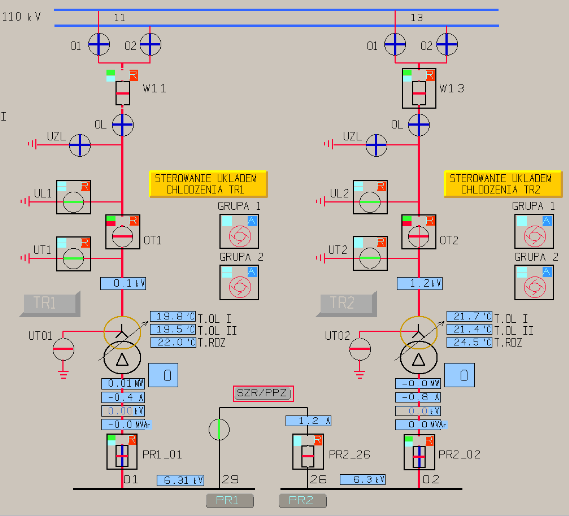 Schemat elektryczny transformatorów TR1 (TR2)Załącznik nr 2 do zapytania ofertowegoFORMULARZ OFERTYDane dotyczące oferenta:Nazwa ....................................................................................................................Siedziba .................................................................................................................Nr telefonu/faksu ....................................................................................................nr NIP.....................................................................................................................adres e-mail: …………………………………………………………………………osoba do kontaktu .................................... nr tel. .............................. e-mail. ...............................NINIEJSZYM SKŁADAMY OFERTĘ na wykonanie  modernizacji układów pomiarowo-rozliczeniowych energii potrzeb ogólnych 15kV dla Enea Połaniec S.A.OŚWIADCZAMY, że zapoznaliśmy się z zapytaniem   ofertowym  oraz uznajemy się za związanych określonymi w nim postanowieniami i zasadami postępowania.NINIEJSZYM SKŁADAMY:Szczegółowy zakres przedmiotu oferty.Wynagrodzenie ofertowe Opis profilu działalności oferenta.Oświadczenie o profilu działalności zbliżonym do będącego przedmiotem przetargu, realizowanym  o wartości sprzedaży usług nie niższej niż 200.000 zł  netto rocznie. Referencje dla wykonanych usług o profilu zbliżonym do usług będących przedmiotem przetargu, potwierdzające posiadanie przez oferenta co najmniej 3-letniego doświadczenia poświadczone co najmniej dwoma  listami referencyjnymi, (które zawierają kwoty z umów) dla realizowanych usług o wartości łącznej nie niższej niż 200.000 zł netto.  Aktualny odpis z KRS lub oświadczenie o prowadzeniu działalności gospodarczej.Informację o wynikach finansowych oferenta za lata 2014-2016 w formie oświadczenia Zarządu lub właściciela,Oświadczenie oferenta o niezaleganiu ze składkami ZUS i podatkami,Oświadczenie o związaniu niniejszą ofertą przez okres co najmniej 60 dni od daty upływu terminu składania ofert.Oświadczenie że oferent jest czynnym podatnikiem VAT zgodnie z postanowieniami ustawy o podatku VAT.Oświadczenia   zawarte   w  pkt. 12.6   ogłoszenia Ważne polisę OC na kwotę nie niższą niż 2.000.000 zł (poza polisami obowiązkowymi OC) lub oświadczenie, że oferent będzie posiadał taką polisę przez cały okres świadczenia usług.1PEŁNOMOCNIKIEM oferentów uprawnionym do reprezentowania wszystkich oferentów ubiegających się wspólnie o udzielenie zamówienia oraz do zawarcia umowy2 jest: ____________________________________________________________ dotyczy oferentów wspólnie ubiegających się o udzielenie zamówienia2 niepotrzebne skreślićNiniejszą ofertę wraz z załącznikami składamy na ___ kolejno ponumerowanych stronach.ZAŁĄCZNIKAMI do niniejszej oferty  są:    Dokumenty wymienione w pkt 4.__________________________________    __________________ dnia __ __ _____ roku (podpis oferenta/pełnomocnika oferentaZałącznik   nr   3    do   zapytania  ofertowego Projekt   umowyUmowa nr DZ/O/………./…………………./2018/……………………………/3112(zwana dalej "Umową")zawarta w Zawadzie w dniu …………………………  2018 roku, pomiędzy:Enea Elektrownia Połaniec Spółka Akcyjna (skrót firmy: Enea Połaniec S.A.) z siedzibą: Zawada 26, 28-230 Połaniec, zarejestrowaną pod numerem KRS 0000053769 przez Sąd Rejonowy w Kielcach, X Wydział Gospodarczy Krajowego Rejestru Sądowego, kapitał zakładowy 713 500 000 zł w całości wpłacony, NIP: 866-00-01-429, zwaną dalej „Zamawiającym”, którą reprezentują:Marek Ryński         	-	Wiceprezes ZarząduMirosław Jabłoński	-	Prokurent……………………………..  zwaną dalej „Wykonawcą”, którą reprezentują:……………………………….                                 -           ……………………………………………………………………….                                 -           ………………………………………Zamawiający oraz Wykonawca będą dalej łącznie zwani „Stronami”.Na wstępie Strony stwierdziły, co następuje:Wykonawca oświadcza, że: (a) posiada zdolność do zawarcia Umowy, (b) Umowa stanowi ważne i prawnie wiążące dla niego zobowiązanie, (c) zawarcie i wykonanie Umowy nie stanowi naruszenia jakiejkolwiek umowy lub zobowiązania, których stroną jest Wykonawca, jak również nie stanowi naruszenia jakiejkolwiek decyzji administracyjnej, zarządzenia, postanowienia lub wyroku wiążącego Wykonawcę.Wykonawca oświadcza i zapewnia, że pozostaje podmiotem istniejącym i działającym zgodnie z prawem, a także, iż w odniesieniu do Wykonawcy nie został złożony wniosek o otwarcie postępowania upadłościowego lub naprawczego, a także nie zostało wszczęte wobec niego postępowanie likwidacyjne. Nadto Wykonawca oświadcza i zapewnia, że posiada wiedzę i doświadczenie a także uprawnienia niezbędne do należytego wykonania Umowy oraz posiada środki konieczne do wykonania Umowy, a jego sytuacja finansowa pozwala na podjęcie w dobrej wierze zobowiązań wynikających z Umowy.Zamawiający oświadcza, że: (a) posiada zdolność do zawarcia Umowy, (b) Umowa stanowi ważne i prawnie wiążące dla niego zobowiązanie, (c) zawarcie i wykonanie Umowy nie stanowi naruszenia jakiejkolwiek umowy lub zobowiązania, których stroną jest Zamawiający, jak również nie stanowi naruszenia jakiejkolwiek decyzji administracyjnej, zarządzenia, postanowienia lub wyroku wiążącego Zamawiającego. Nadto Zamawiający oświadcza i zapewnia, iż posiada środki finansowe konieczne do należytego wykonania Umowy.Ogólne Warunki Zakupu Usług Zamawiającego w wersji DZ/3/2017 z dnia 11 kwietnia 2017 r. (dalej "OWZU") zamieszczone na stronie internetowej https://www.enea.pl /pl/grupaenea/o-grupie/spolki-grupy-enea/polaniec/zamowienia stanowią integralną część Umowy. Wykonawca oświadcza, iż zapoznał się z OWZU i akceptuje ich brzmienie, z zastrzeżeniem postanowień pkt 5 Umowy. W przypadku rozbieżności między zapisami Umowy a OWZU pierwszeństwo mają zapisy Umowy, zaś w pozostałym zakresie obowiązują OWZU.W związku z powyższym Strony ustaliły, co następuje:PRZEDMIOT UMOWYZamawiający zleca, a Wykonawca przyjmuje do realizacji wykonanie modernizacji układów pomiarowo-rozliczeniowych energii potrzeb ogólnych 15kV (dalej: „Usługi”). Szczegółowy zakres Usług obejmuje:Wykonanie modernizacji układów pomiarowych energii elektrycznej przystosowujących je dla potrzeb TPA dla obiektów:Ujęcie Wody Zrębin Transformator 1 – pole nr 6 w STn 0,4kV Zrębin (taryfa B22, pomiar półpośredni 0,4kV), projekt wykonawczy – APP.K.17.36.01.DPTUjęcie Wody Zrębin Transformator 2 – pole nr 1 w STn 0,4kV  Zrębin (taryfa B22, pomiar półpośredni 0,4kV), projekt wykonawczy – APP.K.17.36.01.DPTZaładownia Popiołów Pióry – w stacji SG SN-15kV (taryfa B21, pomiar pośredni 15kV), projekt wykonawczy – APP.K.17.36.02.DPTTeren Zaplecza Elektrowni Połaniec – stacja ST6 SN-15kV (taryfa B22 - pomiar pośredni 15kV), projekt wykonawczy – APP.K.17.36.03.DPTTeren Zaplecza Elektrowni Połaniec – stacja ST7A SN-15kV  (taryfa B22 - pomiar pośredni 15kV), projekt wykonawczy – APP.K.17.36.03.DPTDemontaż istniejących układów pomiarowych.Dostawa aparatury elektrycznej, pomiarowej, materiałów i kabli.Liczniki energii elektrycznej dostarczone jako oprogramowane, sparametryzowane do obiektu, legalizowane, wraz programem do parametryzacji i odczytu.Wykonanie nowych układów pomiarowych i układów elektrycznych podlegających modernizacji, sprawdzenie pomontażowe.Uruchomienie układów pomiarowych i obwodów współpracujących z wymienianymi elementami układu elektrycznego.Uruchomienie odczytów energii w systemie Converge elektrowni po GSM, wykonanie raportowania dla potrzeb kontroli eksploatacji.Udział w uruchomieniu odczytów przez OSD PGE.Aktualizacja dokumentacji wykonawczej w formie papierowej i elektronicznej.Dostarczenie certyfikatów, deklaracji zgodności urządzeń.Dostarczenie protokołów w formie papierowej i elektronicznej.Wymagania Zamawiającego:Zapoznanie się ze stanem istniejącym układów pomiarowych w/w obiektów oraz przeanalizowanie projektów wykonawczych.Wszystkie materiały i kable dostarcza Wykonawca, zadanie realizowane w całości przez Wykonawcę. Dostarczone przekładniki i liczniki będą legalizowane.Dostarczone urządzenia przystosowane do plombowania.Uzgodnienie terminów wykonania prac z Enea Elektrownia Połaniec S.A. i z PGE Dystrybucja S.A. Oddział Rzeszów na minimum 2 tygodnie przed realizacją na obiekcie.Prace wykonywane zgodnie z obowiązującymi przepisami i Normami, w tym badania odbiorcze zgodnie z: PN-E-04700 Urządzenia i układy w obiektach elektroenergetycznych. Wytyczne przeprowadzania po montażowych badań odbiorczych.TERMIN WYKONANIAUsługa zostanie wykonane w terminie do 15 czerwca 2018r. Szczegółowy termin wykonania prac na obiekcie zostanie ustalony przez przedstawicieli Stron wskazanych w pkt 5 i potwierdzony w formie pisemnej lub poprzez e-mail.WYNAGRODZENIE I WARUNKI PŁATNOŚCIZa prawidłowe wykonanie przedmiotu Umowy Strony ustalają wynagrodzenie ryczałtowe za wykonanie prac określonych w pkt 1 - w wysokości  …………………..zł netto, Do Wynagrodzenia doliczony zostanie podatek VAT w wysokości wynikającej z obowiązujących przepisów.ZABEZPIECZENIA FINANSOWE Celem zabezpieczenia roszczeń Zamawiającego na okoliczność niewykonania lub nienależytego  wykonania Umowy Wykonawca złoży Zamawiającemu:Gwarancję należytego Wykonania Umowy w wysokości 10 % kwoty Wynagrodzenia netto, która będzie obowiązywać przez okres realizacji przedmiotu Umowy, tj. do dnia odbioru końcowego. Gwarancja ta musi być przedłożona Zamawiającemu najpóźniej w ciągu 30 dni od daty zawarcia Umowy, w formie gwarancji bankowej lub ubezpieczeniowej nieprzenoszalnej. nieodwołalnej i płatnej na pierwsze pisemne żądanie, bez badania jego zasadności. W przypadku przedłużenia terminu wykonania Umowy z przyczyn leżących po stronie Wykonawcy, Wykonawca zobowiązuje się odpowiednio przedłużyć okres ważności udzielonej Gwarancji tj. do dnia zaplanowanego odbioru końcowego.Gwarancję Usunięcia Wad w wysokości 10 % kwoty Wynagrodzenia netto, obowiązującą w 36 - miesięcznym okresie gwarancji oraz w ciągu 45 dni po zakończeniu tego okresu. Gwarancja ta musi zostać przedłożona Zamawiającemu najpóźniej w dniu odbioru końcowego, w formie gwarancji bankowej lub ubezpieczeniowej nieprzenoszalnej, nieodwołalnej i płatnej na pierwsze pisemne żądanie, bez badania jego zasadności.OSOBY ODPOWIEDZIALNE ZA REALIZACJĘ UMOWYZamawiający wyznacza niniejszym:Antoni Salij tel.: +48 15 865 69 60 lub +48 664 030 854; email: antoni.salij@enea.pljako osobę upoważnioną do składania w jego imieniu wszelkich oświadczeń objętych niniejszą Umową, koordynowania obowiązków nałożonych Umową na Zamawiającego oraz reprezentowania Zamawiającego w stosunkach z Wykonawcą, jego personelem oraz podwykonawcami, w tym do przyjmowania pochodzących od tych podmiotów oświadczeń woli (dalej: "Pełnomocnik Zamawiającego"). Pełnomocnik Zamawiającego nie jest uprawniony do podejmowania czynności oraz składania oświadczeń woli, które skutkowałyby jakąkolwiek zmianą Umowy.4.1.2	Wykonawca wyznacza niniejszym: …………………………………………………………..., tel.,……………………………, e-mail: ……………………………………….… jako osobę upoważnioną do reprezentowania Wykonawcy w celu składania w jego imieniu wszelkich oświadczeń objętych Umową, koordynowania obowiązków nałożonych Umową na Wykonawcę oraz reprezentowania Wykonawcy w stosunkach z Zamawiającym oraz podwykonawcami, w tym do przyjmowania pochodzących od tych podmiotów oświadczeń woli (dalej: „Pełnomocnik Wykonawcy”). Pełnomocnik Wykonawcy nie jest uprawniony do podejmowania czynności oraz składania oświadczeń woli, które skutkowałyby jakąkolwiek zmianą Umowy.OGÓLNE WARUNKI ZAKUPU USŁUG ZAMAWIAJĄCEGO Strony niniejszym postanawiają zmienić następujące postanowienia Ogólnych Warunków Zakupu Usług Zamawiającego:Pkt 8.1 OWZU otrzymuje brzmienie:„Wykonawca udziela gwarancji na wykonane Usługi na okres …… miesięcy licząc od daty odbioru końcowego i zobowiązuje się do przystąpienia do usuwania zgłoszonych wad niezwłocznie, nie później niż w ciągu jednego tygodnia od zgłoszenia wady.Zgłoszenie wady może być dokonane telefonicznie na numer ………………… oraz e-mailem na adres:  …………………...”Pkt 10.1 OWZU otrzymuje brzmienie:„Wykonawca oświadcza, że w okresie realizacji Umowy będzie posiadał ubezpieczenie od odpowiedzialności cywilnej z tytułu prowadzonej działalności do kwoty nie mniejszej  …………………….,00 zł na jedno i wszystkie zdarzenia.”OŚWIADCZENIA WYKONAWCYWykonawca oświadcza, że: przy zawarciu Umowy otrzymał dostęp do informacji i zapoznał się na stronie internetowej Enea Połaniec S.A. pod adresem: https://www.enea.pl/pl/grupaenea/o-grupie/spolki-grupy-enea/polaniec/zamowienia/dokumenty,  z wymaganiami, jakie obowiązują Wykonawcę na terenie Zamawiającego, określonymi w niżej wymienionych dokumentach: Instrukcja ochrony przeciwpożarowejInstrukcja Organizacji Bezpiecznej PracyInstrukcja postępowania w razie wypadków i nagłych zachorowańInstrukcja postępowania z odpadamiInstrukcja przepustkowa dla ruchu materiałowegoInstrukcja postępowania dla ruchu osobowego i pojazdówInstrukcja w sprawie zakazu palenia tytoniuZałącznik do Instrukcji Organizacji Bezpiecznej Pracy - dokument związany nr 4.i zobowiązuje się przestrzegać wymogów określonych w tych dokumentach.POZOSTAŁE UREGULOWANIAStrony uzgadniają następujące adresy do doręczeń:Zamawiający: Zawada 26, 28-230 Połaniec, tel. 15 865 65 50; fax. 15 865 68 78.adres do doręczania faktur:Enea Połaniec S.A.Centrum Zarządzania Dokumentamiul. Zacisze 28Zielona Góra8.1.2.  Wykonawca: ………………………………………………..Wszelkie zmiany i uzupełnienia do Umowy wymagają formy pisemnej pod rygorem nieważności.W kwestiach nieuregulowanych Umową, stosuje się Ogólne Warunki Zakupu Usług Zamawiającego. Umowa została sporządzona w dwóch jednobrzmiących egzemplarzach, po jednym dla każdej ze Stron.	WYKONAWCA	 							ZAMAWIAJĄCY	  ………………………..							………………………..NAZWA KRYTERIUMWAGA (udział procentowy)(W)Wynagrodzenie Ofertowe netto100%TransformatorTR1TR2TR1TR2TypTDR 25000/110TDR 25000/110ilość uzwojeń22moc znamionowa   [kVA]2500025000grupa połączeńYNd11YNd11napięcie zwarcia [%]11,6511,65znamionowe napięcie- górne [kV]120120- dolne [kV]6,36,3zakres regulacji przekładni [+%]14,214,2zakres regulacji przekładni [+%]14,214,2ilość stopni regulacji2525